RESULTADO – TOMADA DE PREÇON° 2023111TP33608HEMUO Instituto de Gestão e Humanização – IGH, entidade de direito privado e sem finslucrativos, classificado como Organização Social, vem tornar público o resultado daTomada de Preços, com a finalidade de adquirir bens, insumos e serviços para o HEMU -Hospital Estadual da Mulher, com endereço à Rua R-7, S/N, Setor Oeste, Goiânia, CEP:74.125-090.Bionexo do Brasil LtdaRelatório emitido em 23/03/2023 11:21CompradorIGH - HEMU - Hospital Estadual da Mulher (11.858.570/0002-14)Rua R 7, esquina com Av. Perimetral s/n - Setor Oeste - GOIÂNIA, GO CEP: 74.530-020Relação de Itens (Confirmação)Pedido de Cotação : 264994472COTAÇÃO Nº 33608 - MANUTENÇÃO PREDIAL - HEMU JANEIRO/2023Frete PróprioObservações: *PAGAMENTO: Somente a prazo e por meio de depósito em conta PJ do fornecedor. *FRETE: Só serãoaceitas propostas com frete CIF e para entrega no endereço: RUA R7 C/ AV PERIMETRAL, SETOR OESTE, Goiânia/GOCEP: 74.125-120, dia e horário especificado. *CERTIDÕES: As Certidões Municipal, Estadual de Goiás, Federal, FGTSe Trabalhista devem estar regulares desde a data da emissão da proposta até a data do pagamento.*REGULAMENTO: O processo de compras obedecerá ao Regulamento de Compras do IGH, prevalecendo este emrelação a estes termos em caso de divergência.Tipo de Cotação: Cotação NormalFornecedor : Todos os FornecedoresData de Confirmação : TodasFaturamentoMínimoValidade daPropostaCondições dePagamentoFornecedorPrazo de EntregaFrete ObservaçõesMarlene Custodia De AraujoLagaresGOIÂNIA - GO5 dias apósconfirmação1R$ 500,000020/01/202328 ddlCIFnullEvando Lagares - (62) 3942-5787americacomercialservicos@gmail.comMais informaçõesProgramaçãode EntregaPreçoUnitário FábricaPreçoValorTotalProdutoCódigoFabricante Embalagem Fornecedor Comentário JustificativaRent(%) QuantidadeUsuárioDaniellyEvelynPereira DaCruzALICATE DECORTE 6COMPATIVELGEDOREALICATE DECORTE 6COMPATIVELGEDORE - FOXMarleneCustodia DeAraujoR$R$R$110,7000123444406----AVULSAAVULSAAVULSAAVULSAnullnullnullnull----6 Unidade18,4500 0,0000Lagares25/01/202308:39DaniellyEvelynPereira DaCruzMarleneCustodia DeAraujoALICATEUNIVERSAL 6 -FOXALICATEUNIVERSAL 6R$R$R$224,7000552782381944400280826 Unidade5 Unidade8 Unidade37,4500 0,0000Lagares25/01/202308:39DaniellyEvelynPereira DaCruzCAIXA METALFERRAMENTA 5GAVETAS -CAIXA METALFERRAMENTA 5GAVETAS -MarleneCustodia DeAraujoR$R$R$533,2500106,6500 0,0000UNIDADEFERCARLagares25/01/202308:39DaniellyEvelynPereira DaCruzMarleneCustodia DeAraujoCHAVE DEFENDA 1/4X6 -FOXCHAVE DE FENDAR$R$R$59,60001/4X67,4500 0,0000Lagares25/01/202308:39DaniellyEvelynPereira DaCruzMarleneCustodia DeAraujoCHAVE DE FENDA1/8X6 CROMOVANADIUMCHAVE FENDAR$R$R$46,400056--AVULSAAVULSAnullnull--8 Unidade8 Unidade1/8X6 - FOX5,8000 0,0000Lagares25/01/202308:39CHAVE DE FENDA 44399/16X6CHAVE DEFENDA 3/16X6MarleneCustodia DeR$R$R$46,8000DaniellyEvelyn35,8500 0,0000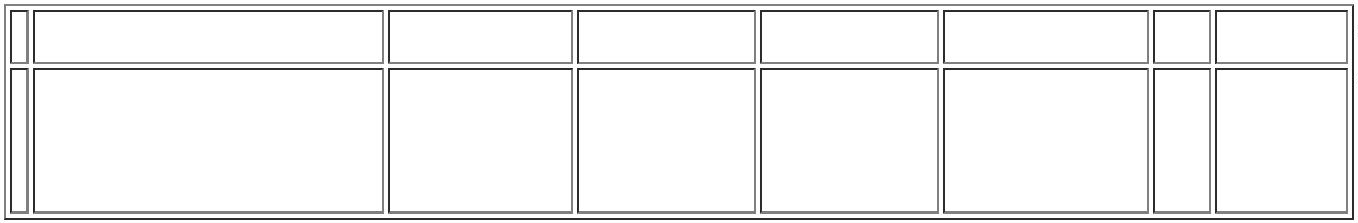 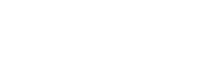 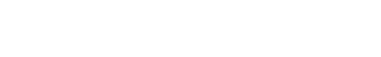 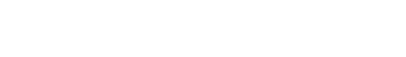 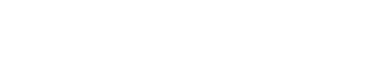 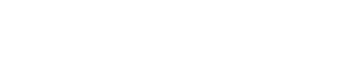 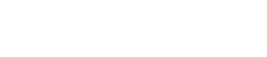 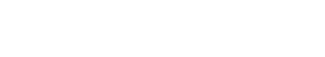 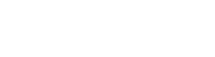 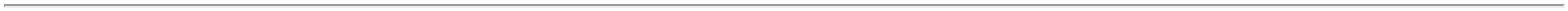 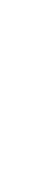 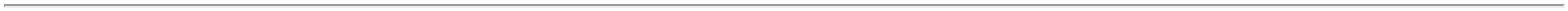 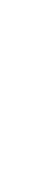 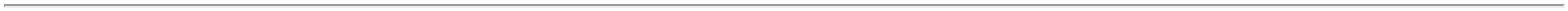 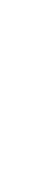 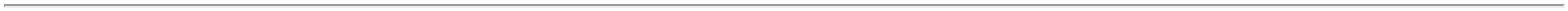 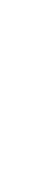 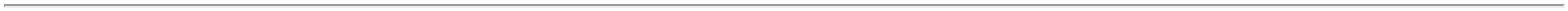 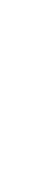 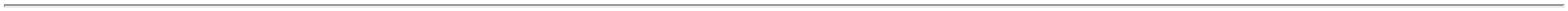 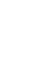 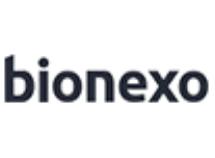 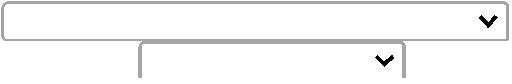 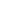 -FOXAraujoLagaresPereira DaCruz25/01/202308:39DaniellyEvelynPereira DaCruzCHAVE DE FENDA/16X6 EX150MM -CHAVE DEFENDA 5/16X6E 8X150MM -FOXMarleneCustodia DeAraujo58R$R$R$79,600078920645---------AVULSAAVULSAAVULSAAVULSAAVULSAAVULSAAVULSAAVULSAAVULSAnullnullnullnullnullnullnullnullnull---------8 Unidade2 Unidade2 Unidade8 Unidade8 Unidade8 Unidade4 Conjunto10 Unidade1 Unidade9,9500 0,0000UNIDADELagares25/01/202308:39DaniellyEvelynPereira DaCruzCHAVEINGLESA 12COMPATIVELCOM ROBUST -STARFERMarleneCustodia DeAraujoCHAVE INGLESA12 COMPATIVEL 44404COM ROBUSTR$R$R$132,400066,2000 0,0000Lagares25/01/202308:39DaniellyEvelynPereira DaCruzCHAVEINGLESA 15POLEGADA -FOXMarleneCustodia DeAraujoCHAVE INGLESA15 POLEGADA - 40160UNIDADER$R$R$224,0000112,0000 0,0000Lagares25/01/202308:39DaniellyEvelynPereira DaCruzMarleneCustodia DeAraujoCHAVE PHILIPS1/8 X 6POLEGADASCHAVE PHILIPSR$R$R$49,200010123454331423807238064440757996433111/8 X 6 - FOX6,1500 0,0000Lagares25/01/202308:39DaniellyEvelynPereira DaCruzCHAVE PHILIPS5/16X6 E8X150MM N 3 -FOXMarleneCustodia DeAraujoCHAVE PHILIPSR$R$R$82,8000111115/16X610,3500 0,0000Lagares25/01/202308:39DaniellyEvelynPereira DaCruzMarleneCustodia DeAraujoCHAVECHAVE PHILLIPIS/16X6R$R$R$56,0000PHILLIPIS/16X6 - FOX37,0000 0,00003Lagares25/01/202308:39DaniellyEvelynPereira DaCruzJOGO DE CHAVEALLENCOMPATIVELCOM BELZER OUGEDORE DE 1,5 AMarleneCustodia DeAraujo1,5 A 10MM -FOXR$R$R$54,000013,5000 0,0000Lagares25/01/202308:3910MMDaniellyEvelynPereira DaCruzRADIOCOMUNICADOR12 KMMODELO BF-777-S -KIT C/ 2 RADIOSCOMUNICADORESPROFISSIONAISMarleneCustodia DeAraujoR$R$R$229,0000 0,00002.290,0000+ACESSORIOSLagares25/01/202308:39BAOFENGRISCADOR DEPISOPROFISSIONAL136,5 CMMASTER 115CORTAG -CORTAGDaniellyEvelynPereira DaCruzRISCADOR DEPISOPROFISSIONALMarleneCustodia DeAraujoR$R$R$585,0000136,5 CM585,0000 0,0000MASTER 115CORTAGLagares25/01/202308:39TotalParcial:R$992.02.04.574,4500Total de Itens da Cotação: 15Total de Itens Impressos: 15TotalGeral:R$4.574,4500Clique aqui para geração de relatório completo com quebra de página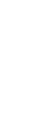 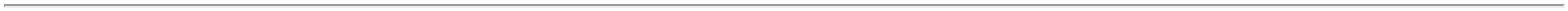 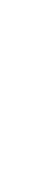 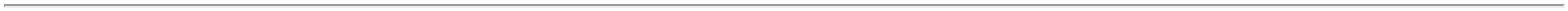 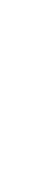 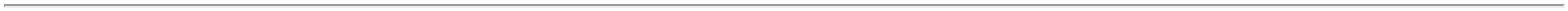 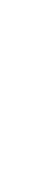 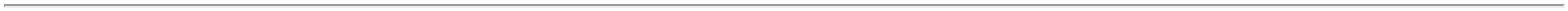 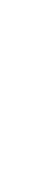 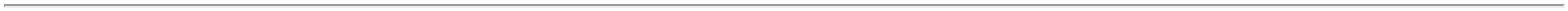 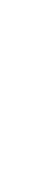 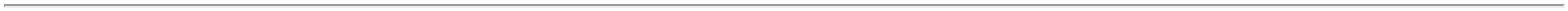 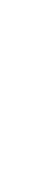 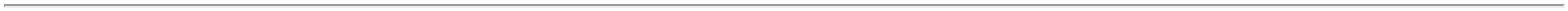 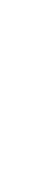 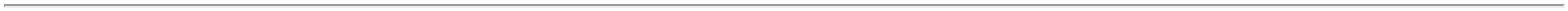 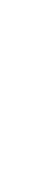 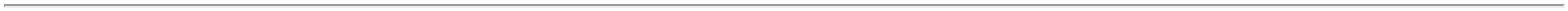 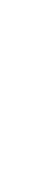 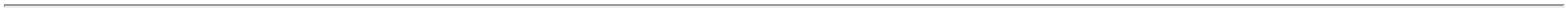 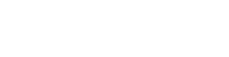 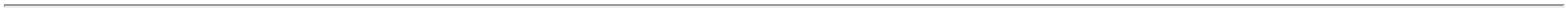 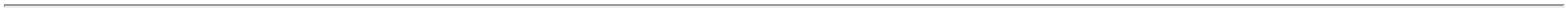 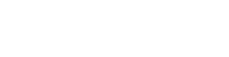 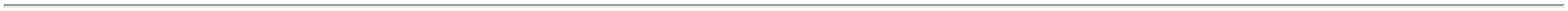 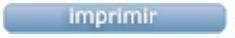 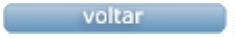 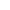 